the temperature at which air is saturatedDew Pointthe amount of water vapor in the airHumiditywater in the gas form– or –moisture in 
the airwater vaporpuffy white clouds with flat bottoms – bring fair weather until they turn darkcumulusa cloud that forms near the groundfog (stratus)frozen rainSleetName that cloud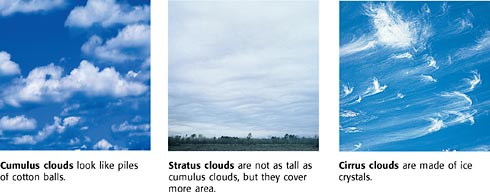 cirruswhen a water molecule gets warm enough to become water vapor and rise into the airEvaporationwater falling from the sky as rain, sleet, snow or hailPrecipitationthe condition of the atmosphere at a certain time and placeWeatherlayered clouds that cover a large areastatusdark cumulus clouds that cause thunderstormscumulonimbusprecipitation that is made of balls of icehailName that cloudstratusWhen a gas changes into a liquid (like water vapor into a water drop in a cloud)Condensationthe percentage of water vapor in the air at a certain temperatureRelative HumidityName that cloud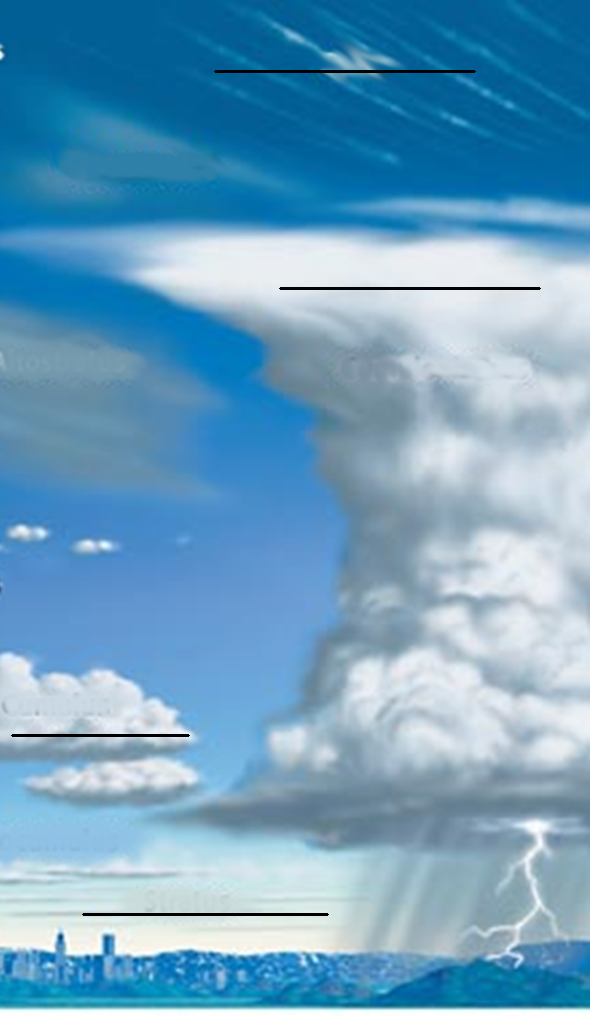 cumulonimbusThin, feathery clouds high in the atmospherecirrusthe most common form of precipitationrainwater vapor that changes directly into a solid without becoming liquid
snowCumulus